Publicado en Albalate de Zorita-Guadalajara el 21/09/2020 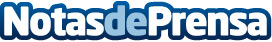 La Churrería La Fuente ofrece todas las mañanas desayunos preparados con mucho amorMihaela y Cristian Baetica son un matrimonio rumano que descubrió los churros y las porras en España y, aunque es un producto que no se consume en su país, han hecho del arte de la churrería su forma de vidaDatos de contacto:Javier Bravo606411053Nota de prensa publicada en: https://www.notasdeprensa.es/la-churreria-la-fuente-ofrece-todas-las Categorias: Gastronomía Castilla La Mancha Restauración http://www.notasdeprensa.es